Office of the Mayor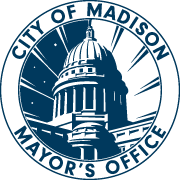 Satya Rhodes-Conway, MayorCity-County Building, Room 403210 Martin Luther King, Jr. Blvd.Madison, WI  53703Phone: (608) 266-4611  |  Fax: (608) 267-8671mayor@cityofmadison.comcityofmadison.comFor Immediate Release						Contact: Angela PuertaMay 17, 2022									608-267-1188						townofmadisonattachment@cityofmadison.com Town of Madison Attachment Public Meeting ScheduledThe next in-person public information meeting involving the Town of Madison Attachment is scheduled for 6:00 p.m., June 9, 2022, Penn Park shelter. The meeting will have interpreters in Spanish. There will be free food and child care will be provided. This is the fourth public information meeting to help Town of Madison residents understand all of the changes they will see when they become part  of the City of Madison later this year.The meeting on June 9 will cover the following topics:Public safetyIncluding Police and Fire servicesCommunity Development ProgramsIncluding financial assistance and grant programsThe City of Madison will give a short presentation about each topic. After the presentations, City staff will be available to answer questions.Background The City of Madison and City of Fitchburg will absorb the Town of Madison on or before Oct. 31, 2022. A number of service changes will occur for the incoming attached municipality. The progression toward the official day of attachment for the Town of Madison is important from a communication standpoint for the residents who will be impacted. It is also important for the City of Madison and Fitchburg, because the respective municipalities want the Town of Madison residents, businesses and property owners to feel welcome, prepared and informed.Stay Connected with Town of Madison Resources Town of Madison Attachment Website in EnglishTown of Madison Attachment Website in ChineseTown of Madison Attachment Website in SpanishTown of Madison Podcast Episode Town of Madison Attachment Hotline: 608-267-1188Email: townofmadisonattachment@cityofmadison.com 